Об утверждении Соглашений между органами местного самоуправления муниципального района Кушнаренковский район Республики Башкортостан и сельским  поселением Горьковский сельсовет  муниципального района Кушнаренковский район Республики Башкортостан о передаче муниципальному району Кушнаренковский район Республики Башкортостан осуществлениячасти полномочий сельского поселения  Горьковский сельсовет муниципального района Кушнаренковский район Республики БашкортостанРуководствуясь ст. 14-15 Федерального закона от 06 октября 2003 года № 131-ФЗ «Об общих принципах организации местного самоуправления в Российской Федерации», ст.14 Жилищного кодекса Российской Федерации, Законом Республики Башкортостан от 2 декабря 2005 года № 250-з «О регулировании жилищных отношений в Республике Башкортостан», Уставом сельского поселения Горьковский сельсовет муниципального района Кушнаренковский район Республики Башкортостан, Совет сельского поселения Горьковский сельсовет муниципального района Кушнаренковский район Республики Башкортостан РЕШИЛ: 1. Утвердить Соглашение между органами местного самоуправления муниципального района Кушнаренковский район Республики Башкортостан и сельским поселением Горьковский сельсовет муниципального района Кушнаренковский район Республики Башкортостан согласно приложению.2.  Настоящее решение вступает в силу с момента подписания.3. Настоящее решение разместить в сети общего доступа «Интернет» на официальном сайте Администрации сельского поселения Горьковский сельсовет муниципального района Кушнаренковский район Республики Башкортостан.4. Контроль над исполнением данного решения поручить постоянным комиссиям Совета сельского поселения Горьковский сельсовет муниципального района Кушнаренковский район Республики Башкортостан.Глава сельского поселенияГорьковский сельсовет муниципального района Кушнаренковский районРеспублики Башкортостан	Д.И.ШарафеевУтвержденорешением Совета сельского поселения Горьковский сельсоветмуниципального районаКушнаренковский районРеспублики Башкортостанот 24 декабря 2018 года №171Соглашение между органами местного самоуправления муниципального района Кушнаренковский район Республики Башкортостан и сельским поселением Горьковский сельсовет муниципального района Кушнаренковский район Республики Башкортостан о передаче  муниципальному району Кушнаренковский район Республики Башкортостан осуществления части полномочий сельского поселения Горьковский сельсовет муниципального района Кушнаренковский район Республики Башкортостан       Совет муниципального района Кушнаренковский район Республики Башкортостан, именуемый в дальнейшем Район, в лице председателя Совета муниципального района Кушнаренковский район Республики Башкортостан Дружининой Людмилы Михайловны, действующей на основании Устава муниципального района Кушнаренковский район Республики Башкортостан (с изменениями и дополнениями) с одной стороны и Совет сельского поселения Горьковский сельсовет муниципального района Кушнаренковский район Республики Башкортостан, именуемый в дальнейшем Поселение, в лице главы сельского поселения Горьковский сельсовет муниципального района Кушнаренковский район Республики Башкортостан Шарафеева Дамира Ильфировича, действующего на основании Устава сельского поселения (с изменениями и дополнениями) с другой стороны, заключили настоящее соглашение о нижеследующем:Предмет Соглашения.В соответствии с настоящим Соглашением Поселение передаёт Району следующие полномочия в части:- признания граждан сельского поселения Горьковский сельсовет муниципального района Кушнаренковский район Республики Башкортостан малоимущими, нуждающимися в жилых помещениях и принятия их на учет в целях обеспечения жилыми помещениями по договору социального (специализированного) найма;- постановки на учет в качестве нуждающихся в жилом помещении и снятия с учета;- изменений в учетных делах;  -включения в список участников Федеральных, Республиканских, муниципального района Кушнаренковский район целевых программ по обеспечению жилыми помещениями отдельных (льготных) категорий граждан;- признание детей и детей, оставшихся без попечения родителей, лиц из их числа нуждающимися в однократном предоставлении благоустроенного жилого помещения специализированного жилищного фонда по договорам социального найма специализированных жилых помещений;- установление факта невозможности (возможности) проживания детей-сирот и детей, оставшихся без попечения родителей, лиц из числа детей-сирот и детей, оставшихся без попечения родителей, в ранее занимаемых жилых помещениях;-  установление (не установление) необходимости проведения текущего ремонта жилых помещений, собственниками которых являются дети-сироты и дети, оставшиеся без попечения родителей, лица из числа детей-сирот и детей, оставшихся без попечения родителей, за счет денежных средств, специально выделенных  из бюджета   Республики или из бюджета Российской Федерации;- соответствия (несоответствия) заявителя категориям  граждан, имеющих право на приобретение жилья экономического класса  (стандартного жилья), построенного или строящегося некоммерческими организациями, созданными Республикой Башкортостан;- принятия решения по реализации права гражданина на бесплатную приватизацию.    2. Права и обязанности.2.1. В целях реализации настоящего соглашения Поселение обязуется: 2.1.1. Передать Району в порядке, установленном настоящим Соглашением финансовые средства на реализацию переданных полномочий.2.1.2. По запросу Района своевременно и в полном объеме предоставлять информацию в целях реализации Районом переданных полномочий. 2.1.3. Отражать в бюджете сельского поселения на очередной финансовый год и плановый период расходы на предоставление переданных полномочий в очередном финансовом году и плановом периоде. 2.2. В целях реализации настоящего соглашения Поселение вправе:2.2.1. Участвовать в совещаниях, проводимых Районом по вопросам реализации переданных полномочий. 2.2.2. Вносить предложения и давать рекомендации по повышению эффективности реализации переданных полномочий.2.3. В целях реализации настоящего соглашения Район обязуется: 2.3.1. Своевременно, качественно, добросовестно и в полном объеме выполнять обязательства по осуществлению переданных полномочий, указанных в пункте 1.1 настоящего соглашения, в соответствии с законодательством Российской Федерации, законодательством Республики Башкортостан и настоящим соглашением с учетом потребностей и интересов сельского поселения за счет собственных материальных ресурсов и финансовых средств, предоставляемых Поселением. 2.3.2. Предоставлять документы и иную информацию, связанную с выполнением переданных полномочий.2.4. В целях реализации настоящего соглашения Район вправе:2.4.1. Запрашивать у Поселения информацию, необходимую для реализации переданных полномочий. 2.4.2. Приостановить на срок до одного месяца исполнение переданных полномочий при непредставлении Поселением финансовых средств, для осуществления переданных полномочий в течение двух месяцев с момента последнего перечисления. При непредставлении Поселением финансовых средств для осуществления переданных полномочий в течение трех месяцев с момента последнего перечисления прекратить исполнение переданных полномочий. 2.4.3. Давать Поселению предложения по ежегодному объему финансовых средств, предоставляемых бюджету муниципального района Кушнаренковский район Республики Башкортостан для осуществления переданных полномочий.3. Порядок предоставления финансовых средств, для осуществления переданных полномочий.3.1. Финансовые средства для реализации переданных полномочий предоставляются Поселением Району в форме межбюджетных трансфертов в размере:    - для осуществления полномочий. 4. Основания и порядок прекращения Соглашения. 4.1. Настоящее Соглашение вступает в силу с 1 января 2019 года, но не ранее его утверждения решениями Совета сельского поселения, Совета муниципального района Кушнаренковский район Республики Башкортостан и действует до «31» декабря 2021 года. 4.2. Настоящее Соглашение может быть досрочно прекращено: по соглашению Сторон; в одностороннем порядке, без обращения в суд, в случае изменения федерального законодательства, в связи с которым реализация переданных полномочий становится невозможной; в одностороннем порядке без обращения в суд в случае, предусмотренном пунктом 2.4.2. настоящего Соглашения. 4.3. Уведомление о расторжении настоящего Соглашения в одностороннем порядке направляется другой Стороне в письменном виде. Соглашение считается расторгнутым по истечении 30 дней с даты, направления указанного уведомления.5. Ответственность Сторон.5.1. Стороны несут ответственность за ненадлежащее исполнение обязанностей, предусмотренных настоящим Соглашением, в соответствии с законодательством. 6. Порядок разрешения споров.6.1. Все разногласия между Сторонами разрешаются путем переговоров. 6.2. В случае невозможности урегулирования разногласий путем переговоров, спор решается в судебном порядке в соответствии с законодательством Российской Федерации. 7. Заключительные условия.7.1. Все изменения и дополнения в настоящее Соглашение вносятся по взаимному согласию Сторон и оформляются дополнительными Соглашениями в письменной форме, подписанными Сторонами и утвержденными решениями Советов сельского поселения, Совета муниципального района Кушнаренковский район Республики Башкортостан. 3. Настоящее Соглашение составлено в двух экземплярах по одному для каждой из Сторон, которые имеют равную юридическую силу. 8. Адреса и реквизиты Сторон.Башkортостан  РеспубликаһыКушнаренко районымуниципаль районыныҢГОРЬКИЙ ауыл советыауыл  биләмәһе советы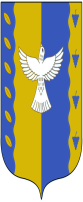 совет сельского поселения горьковский  сельсовет  муниципального  района Кушнаренковский районРеспублики  БашкортостанЕгерме етенсе   сакырылышыТридцать восьмое   заседаниеутыз һигезенсе  ултырышыдвадцать седьмого  созыва                       KАРАР                                                                   « 24 »  декабрь   2018 й№171РЕШЕНИЕ«24 »    декабря  2018 г.Совет муниципального районаКушнаренковский районРеспублики БашкортостанПредседатель Совета                                      муниципального районаКушнаренковский районРеспублики Башкортостан________________  Л.М. Дружининам.п.Совет сельского поселенияГорьковский сельсовет муниципального района              Кушнаренковский районРеспублики БашкортостанГлава сельского поселенияГорьковский сельсовет муниципального района Кушнаренковский районРеспублики Башкортостан_____________    Д.И.Шарафеевм.п.